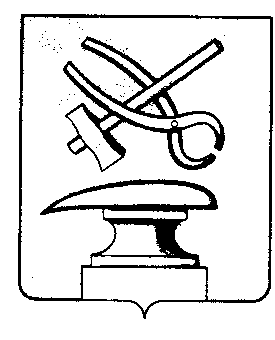 РОССИЙСКАЯ ФЕДЕРАЦИЯПЕНЗЕНСКАЯ ОБЛАСТЬСОБРАНИЕ ПРЕДСТАВИТЕЛЕЙ  ГОРОДА КУЗНЕЦКАРЕШЕНИЕО внесении изменений в Положение о денежном содержании Главы города Кузнецка и муниципальных служащих города Кузнецка, утвержденное решением Собрания представителей города Кузнецка от 29.08.2019 № 44-73/6Принято Собранием представителей города Кузнецка _____________В соответствии со статьей 22 Федерального закона от 02.03.2007 № 25-ФЗ «О муниципальной службе в Российской Федерации», статьей 9 Закона Пензенской области от 10.10.2007 № 1390-ЗПО «О муниципальной службе в Пензенской области»,решением Собрания представителей города Кузнецка от 26.12.2019 N44-4/7"О бюджете города Кузнецка Пензенской области на 2020 год и на плановый период 2021 и 2022 годов", руководствуясь ст. 21 Устава города Кузнецка Пензенской области,Собрание представителей города Кузнецка решило:1.Внести в Положение о денежном содержании Главы города Кузнецка и муниципальных служащих города Кузнецка, утвержденное решением Собрания представителей города Кузнецка от 29.08.2019 № 44-73/6 (далее - Положение), следующие изменения:1.1.Приложение N 1 к Положению  изложить в следующей редакции:«РАЗМЕРЫДОЛЖНОСТНЫХ ОКЛАДОВ МУНИЦИПАЛЬНЫХ СЛУЖАЩИХИ ГЛАВЫ ГОРОДА КУЗНЕЦКА;»1.2.Приложение N 2 к Положению  изложить в следующей редакции:«РАЗМЕРЫЕЖЕМЕСЯЧНЫХ ДОПЛАТ К ДОЛЖНОСТНОМУ ОКЛАДУ ЗА КЛАССНЫЙ ЧИН».2. Настоящее решение вступает в силу с 1 октября 2020 года.3.Опубликовать настоящее решение в Вестнике Собрания представителей города Кузнецка. Глава города Кузнецка                                          С.И.ЛаптевНаименование должностейРазмер должностного оклада в месяц(в рублях)Глава города Кузнецка, Глава администрации города Кузнецка24790Первый заместитель главы администрации15373Заместитель главы администрации13796Председатель контрольно-счетной палаты13796Руководитель иного органа местного самоуправления, отраслевого (функционального) органа администрации12565Начальник отдела администрации12050Заместитель начальника отдела администрации, руководителя иного органа местного самоуправления10803Начальник отдела иного органа местного самоуправления9561Заведующий сектором администрации, руководитель пресс-службы администрации8729Помощник главы администрации8729Заместитель начальника отдела иного органа местного самоуправления8729Советник аппарата Собрания представителей города Кузнецка, главный специалист администрации, аппарата Собрания представителей города Кузнецка, контрольно-счетной палаты, иного органа местного самоуправления7067Ведущий специалист администрации, аппарата Собрания представителей города Кузнецка, контрольно-счетной палаты, иного органа местного самоуправления6236Специалист 1 категории администрации, иного органа местного самоуправления5409Специалист 2 категории администрации, иного органа местного самоуправления4575Специалист администрации, иного органа местного самоуправления3746Классные чиныРазмер доплаты (в рублях) за классный чинРазмер доплаты (в рублях) за классный чинРазмер доплаты (в рублях) за классный чинКлассные чины1 класс2 класс3 классДействительный муниципальный советник731252774921Муниципальный советник439038733504Советник муниципальной службы335428122639Референт муниципальной службы246621202032Секретарь муниципальной службы194817741577